Název školy: Základní škola Chomutov, Písečná 5144Název materiálu: VY_22_INOVACE_13_ILUSTRACE_–_DOPRAVNÍ_PROSTŘEDKY_dš1Číslo projektu: CZ 1.07/1.4.00/21.3355Autor: Mgr. Denisa ŠťastnáDatum tvorby: 22. 04. 2012Cílový ročník: první, druhý, třetíVzdělávací oblast/obor/okruh: Anglický jazykKlíčové slovo: slovní zásoba, dopravní prostředky, názorné ilustraceAnotace: Tento výukový materiál obsahuje názorné ilustrace, pomocí nichž se žáci učí anglické názvy pro dopravní prostředky.Tyto ilustrace jsou názornou učební pomůckou. Je dobré je vystavit vedle tabule na nástěnku, nebo magnetickou tabuli. Můžeme je využít také při zkoušení, nebo hře Bingo. 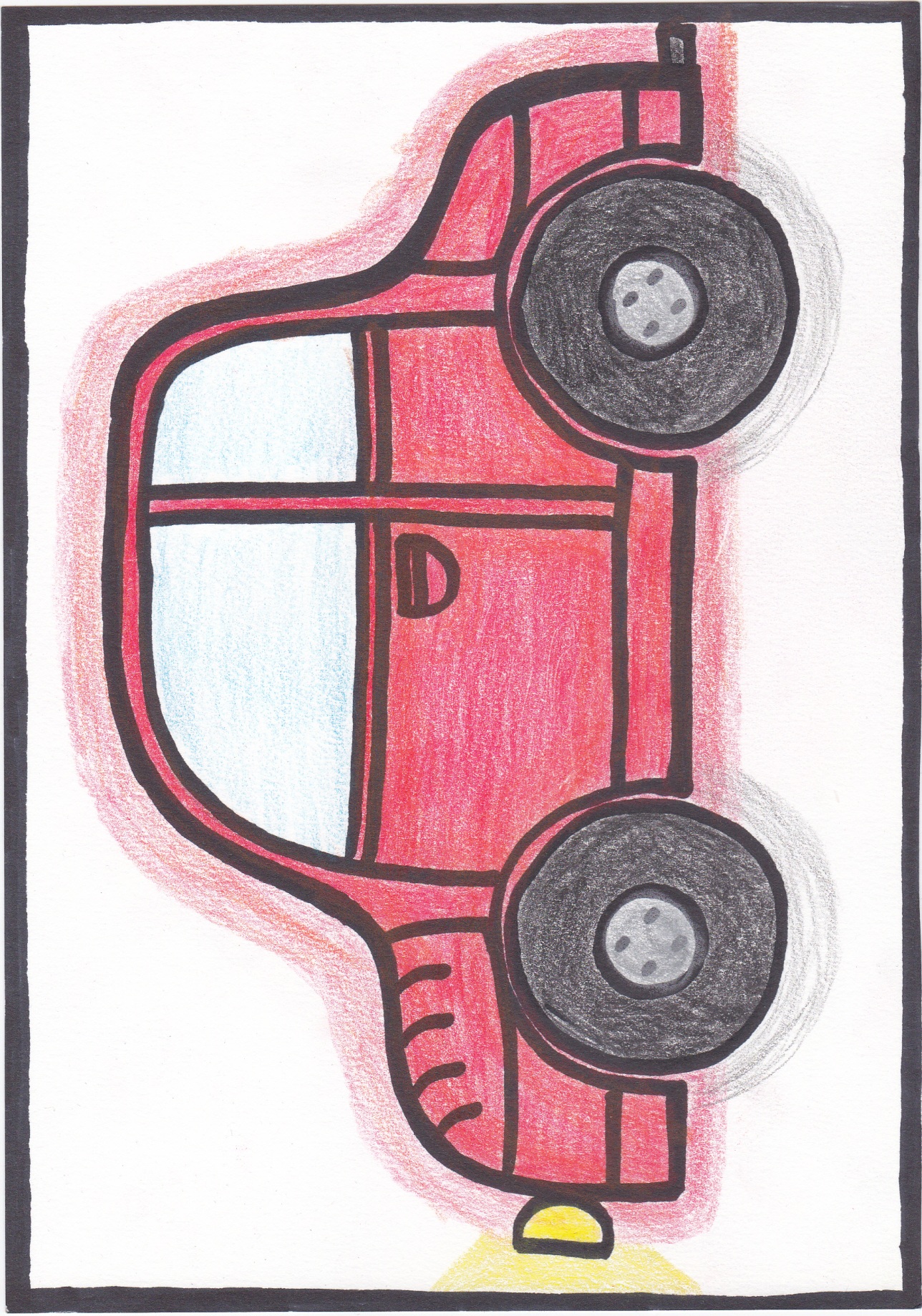 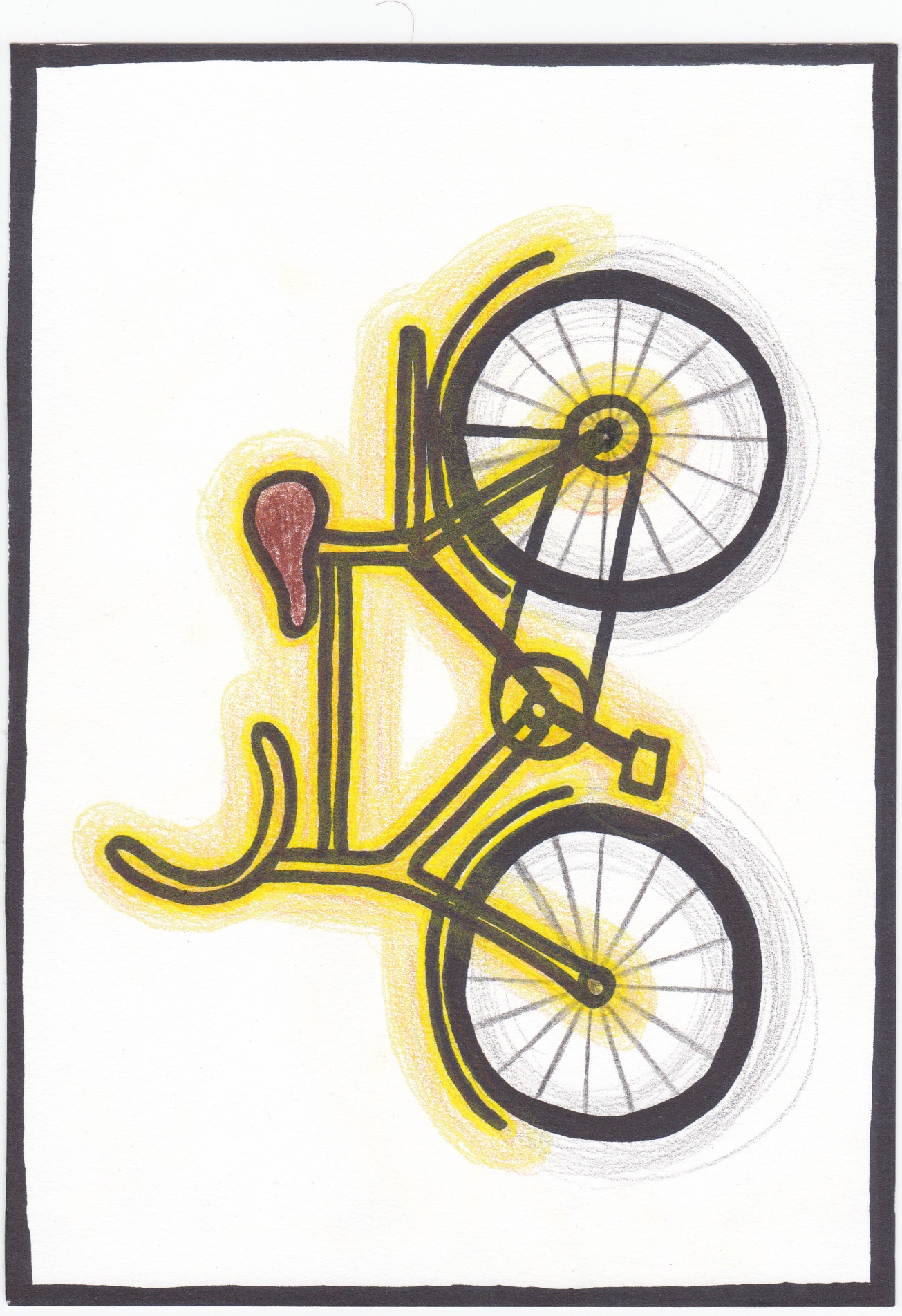 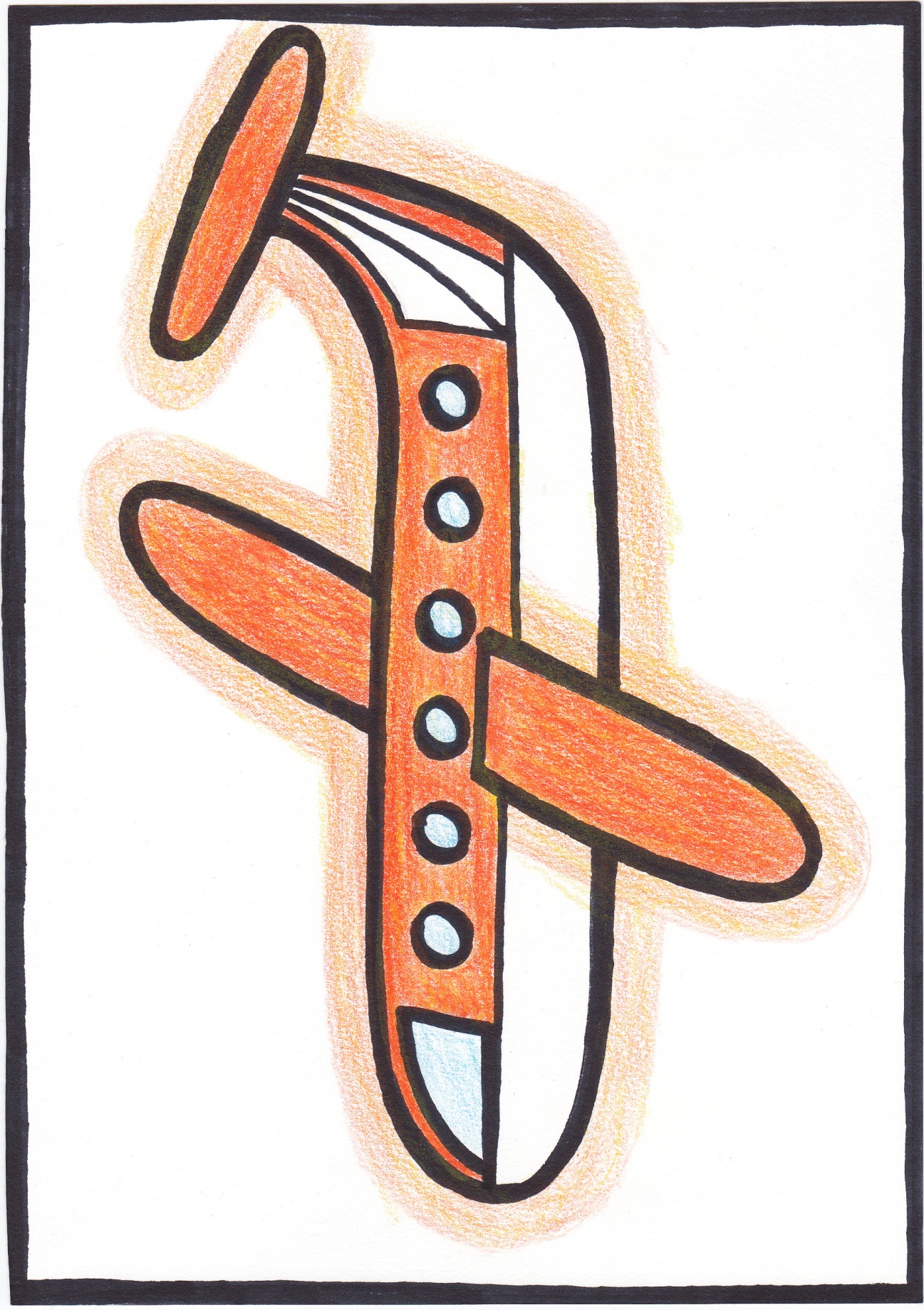 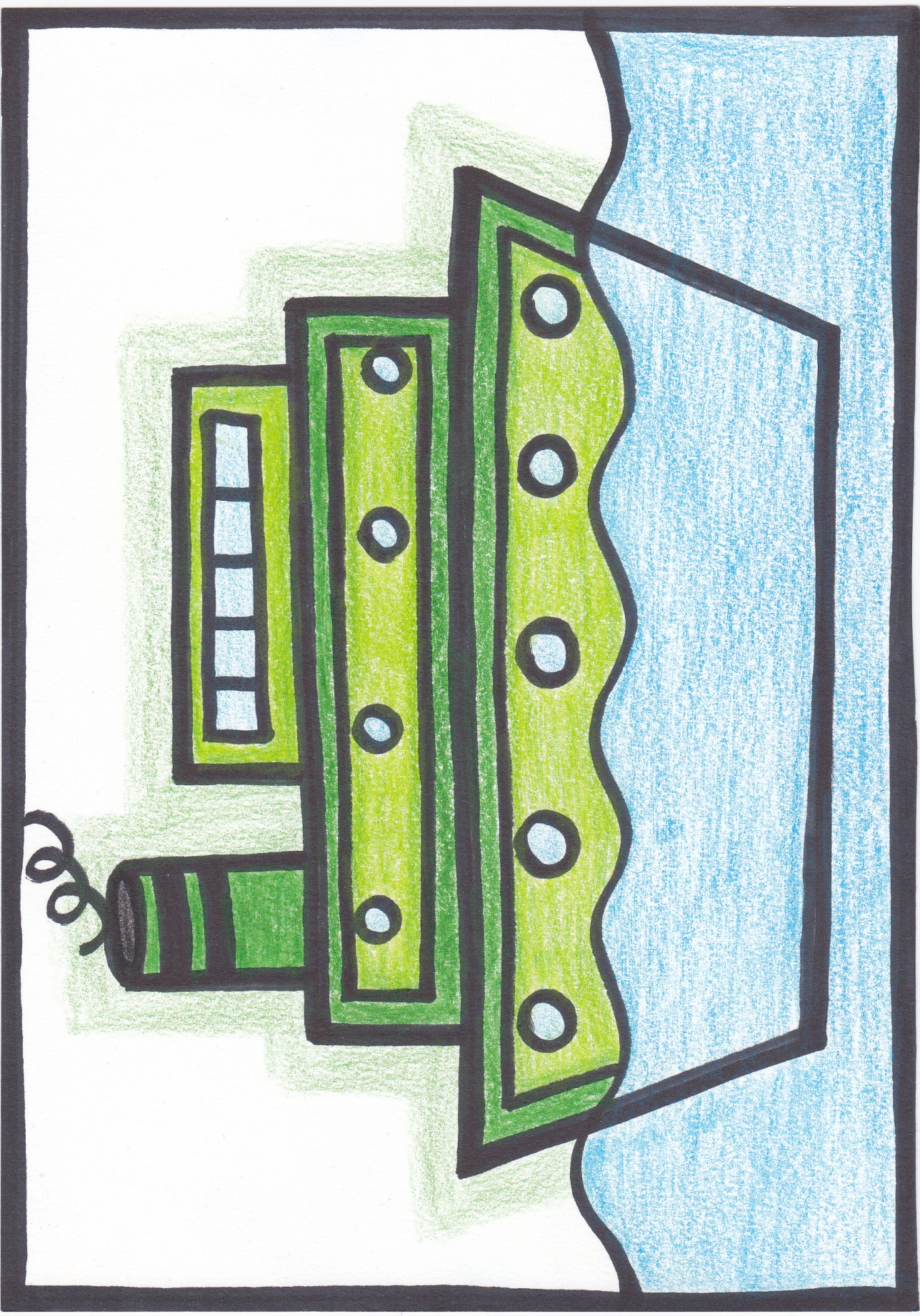 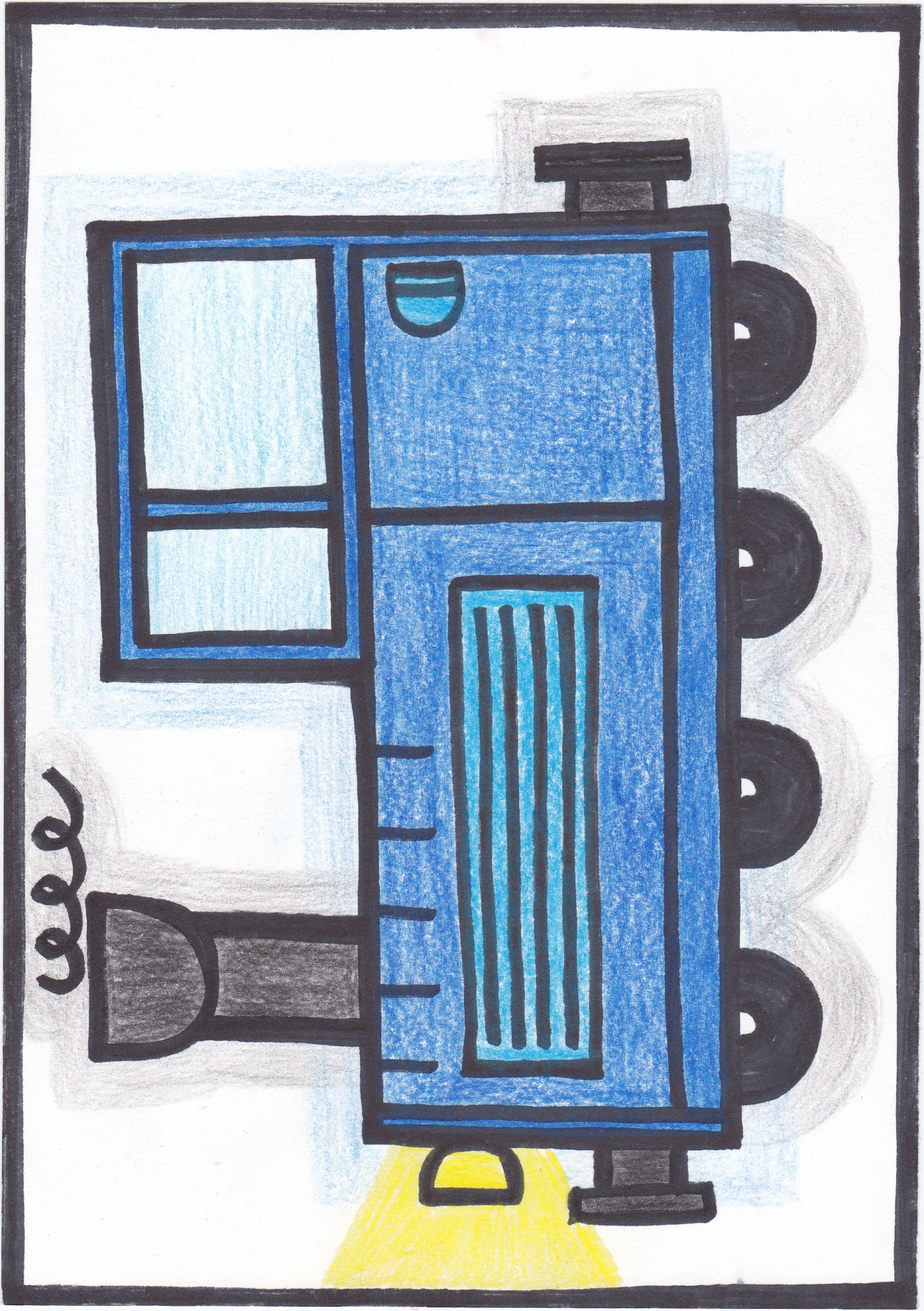 